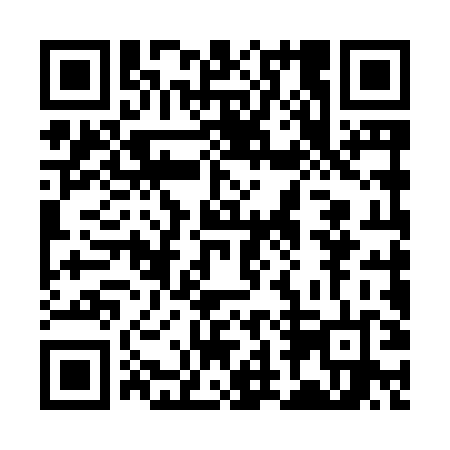 Ramadan times for Metna, PolandMon 11 Mar 2024 - Wed 10 Apr 2024High Latitude Method: Angle Based RulePrayer Calculation Method: Muslim World LeagueAsar Calculation Method: HanafiPrayer times provided by https://www.salahtimes.comDateDayFajrSuhurSunriseDhuhrAsrIftarMaghribIsha11Mon3:563:565:5011:373:295:255:257:1312Tue3:543:545:4811:373:305:275:277:1513Wed3:523:525:4611:373:325:295:297:1714Thu3:493:495:4311:373:335:315:317:1815Fri3:463:465:4111:363:355:335:337:2016Sat3:443:445:3911:363:365:345:347:2217Sun3:413:415:3611:363:385:365:367:2418Mon3:393:395:3411:353:395:385:387:2619Tue3:363:365:3211:353:415:405:407:2820Wed3:333:335:2911:353:425:415:417:3021Thu3:313:315:2711:353:435:435:437:3322Fri3:283:285:2511:343:455:455:457:3523Sat3:253:255:2211:343:465:475:477:3724Sun3:223:225:2011:343:475:485:487:3925Mon3:203:205:1811:333:495:505:507:4126Tue3:173:175:1511:333:505:525:527:4327Wed3:143:145:1311:333:515:545:547:4528Thu3:113:115:1111:323:535:555:557:4729Fri3:083:085:0811:323:545:575:577:5030Sat3:063:065:0611:323:555:595:597:5231Sun4:034:036:0412:324:577:017:018:541Mon4:004:006:0112:314:587:027:028:562Tue3:573:575:5912:314:597:047:048:593Wed3:543:545:5712:315:007:067:069:014Thu3:513:515:5412:305:027:077:079:035Fri3:483:485:5212:305:037:097:099:066Sat3:453:455:5012:305:047:117:119:087Sun3:423:425:4712:305:057:137:139:108Mon3:393:395:4512:295:077:147:149:139Tue3:363:365:4312:295:087:167:169:1510Wed3:333:335:4112:295:097:187:189:18